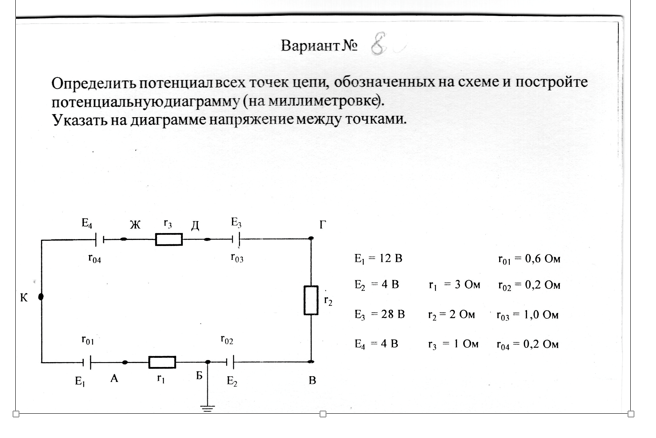 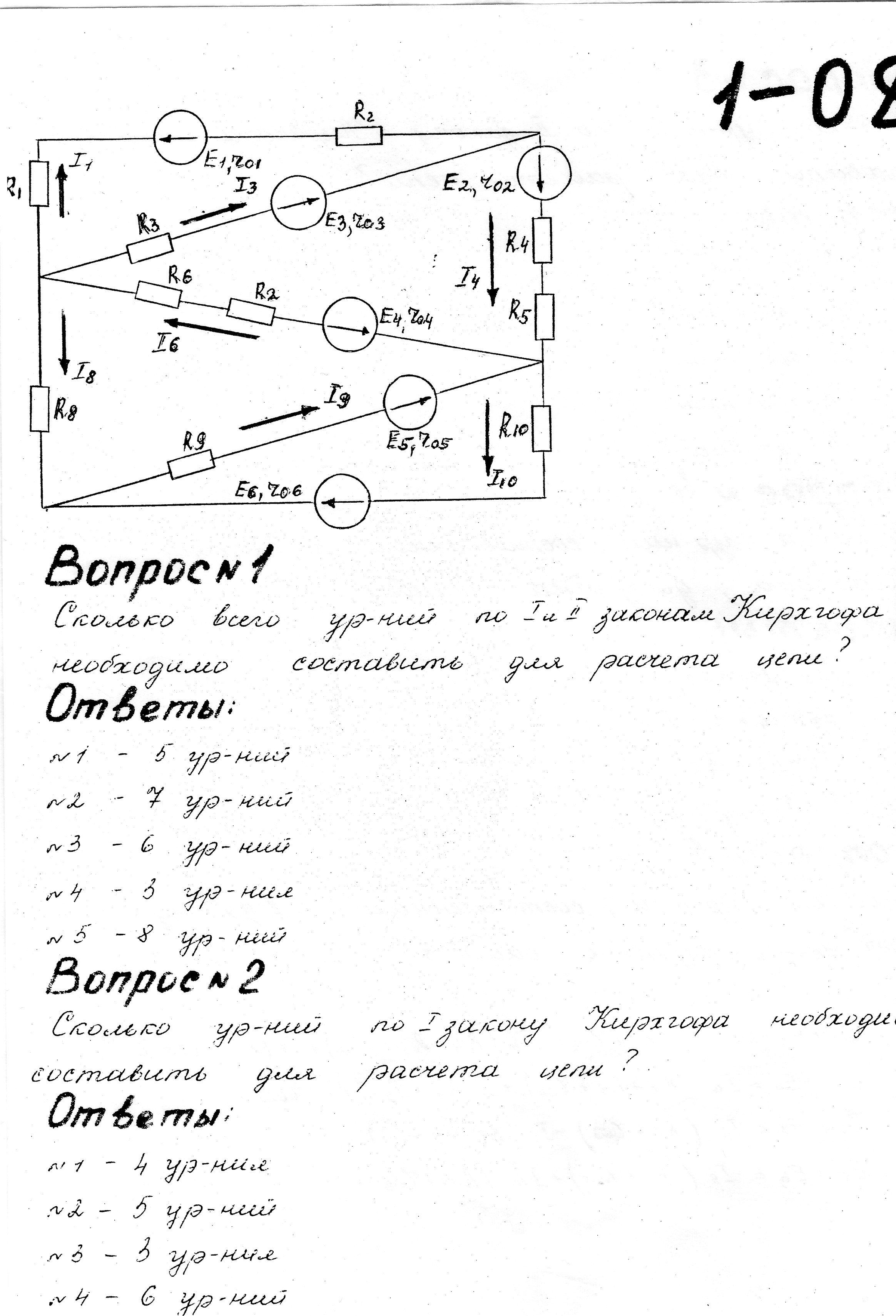 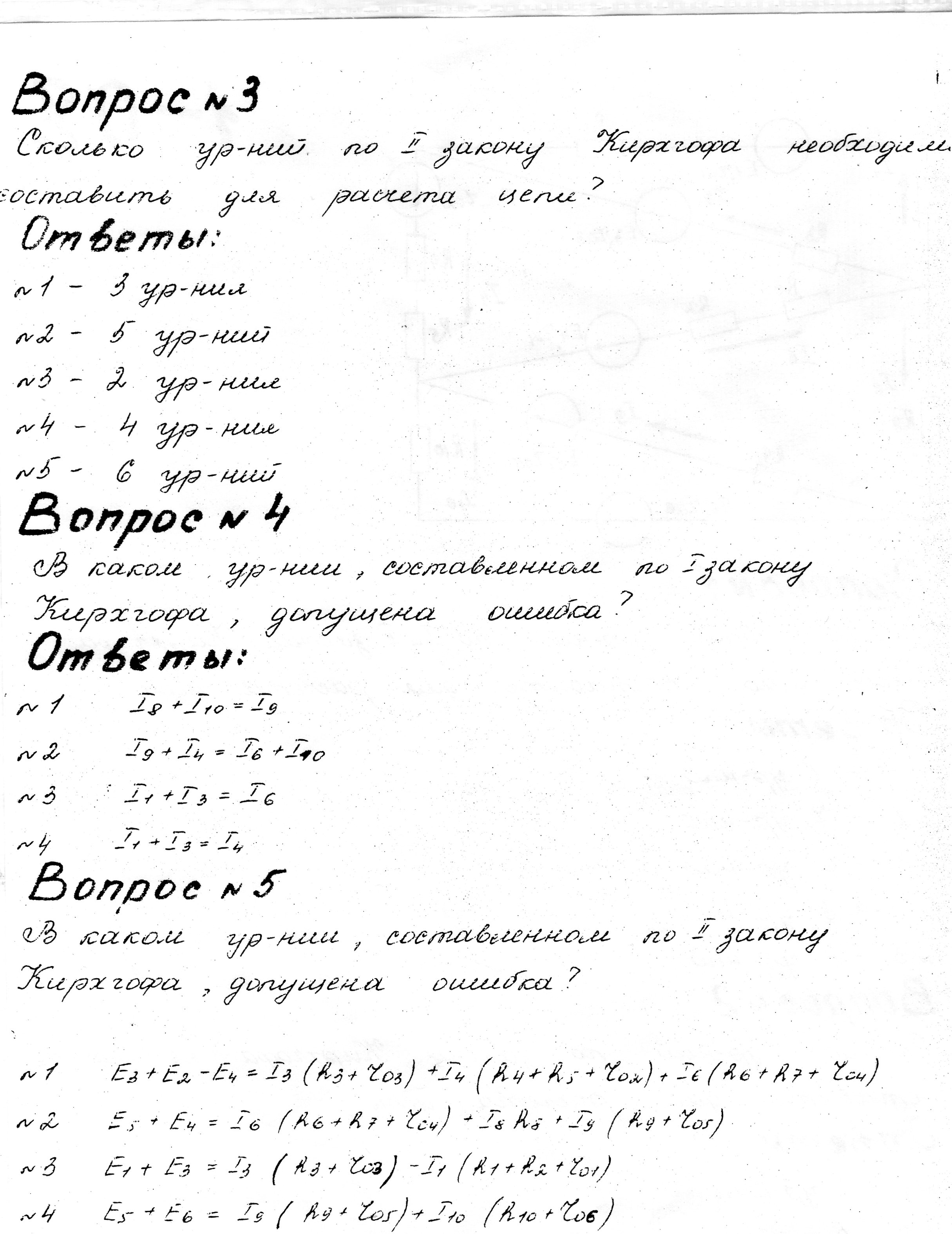 Вариант №8Расчёт электрических цепей методом узловых напряжений. Привести пример расчёта.